Department of Software Engineering 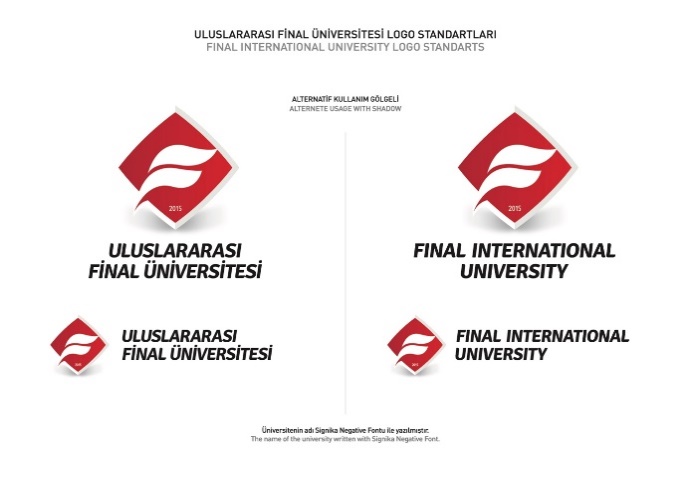 Faculty of EngineeringCMPE403 Summer Training Request FormThis form should be filled by the student and submitted to the summer training coordinator.I would like to carry out summer training at the following establishment:Establishment:Description of the work to be done:Student:NameFieldAddressFaxTelephonee-mailNameStd. No.Date of BirthHouse AddressSignatureDate